IntroductionThe Punches page in Time and Attendance is used to track an employee’s recorded punches. Access is dependent on company set up and individual security.Navigating to the Punches PageIn the Main Navigation menu, open the Daily Procedures folder. Open Data Entry subfolder.Click on the Punches page. 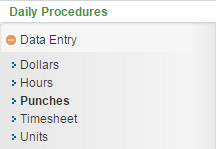 Reviewing the Punches Page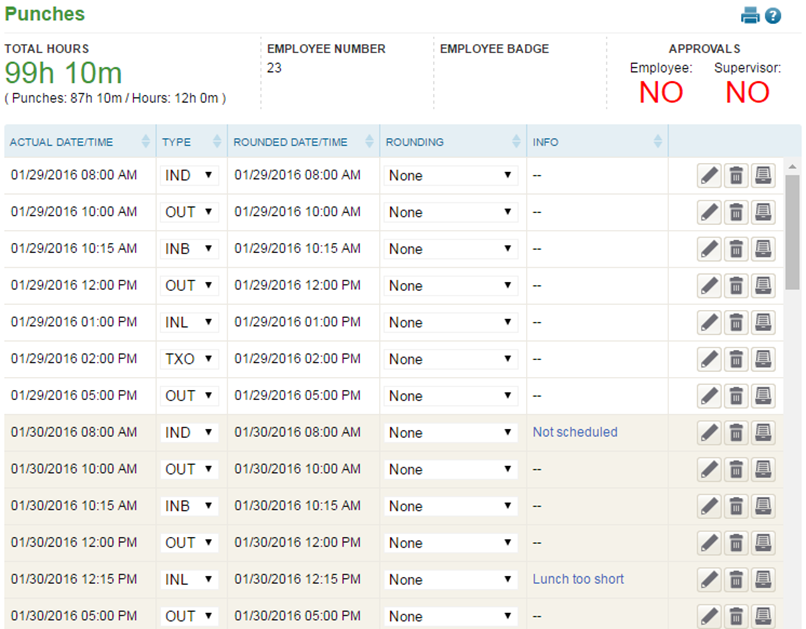 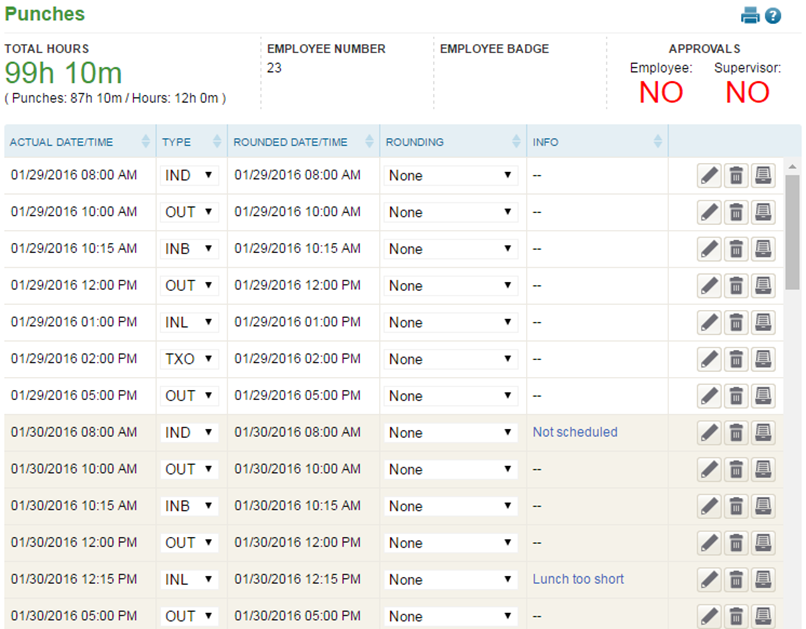 Summary BarTotal Hours – Total recorded time from the Punches and Hours pagesEmployee Number – Assigned employee numberBadge Number – Employee’s badge number if hardware clocks are in useApprovals – Status of employee and supervisor approvalsPunches – Each punch from the employee. For definitions of each field, see the section titled “Punch Detail Definitions.” Unnamed Column – Buttons that allow additional interaction with the punch, including: Edit – Edit details of the punch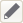  Delete – Delete the punch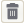  Audit Log – View details of the audit log associated with the punch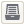  Missing Punch Request – Send a Missing Punch Request to a supervisor  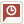 Additional Tools Print – Prints the data displayed on the page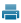  Online Help – Launches Time and Attendance online help for the Punches page 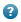 Punch Detail DefinitionsBelow is a list of the fields in alphabetical order that may be seen on the main Punches page or within the Punch Detail pop-up window when editing or adding a punch. Access to these fields is dependent on company set up and individual security. Actual Date/Time – Date and time the employee punched in or outDevice Number – Device from which the punch originatedComment – Comment (to be) associated with the punch recordInfo – Additional information on the punch including:“Comment” – Displays if the punch has a comment associated with it Other – Displays if an attendance transaction exists for the punch (ex. Late Out). Clicking on this message will take the user to the attendance record detail.Org Level Transfer – Forces employee’s home organization level items when box is checkedOrganization Level drop downs – Organization level items assigned to the punch recordPay Type – Pay Type associated with the punch record“Default” – Typically records time to the Pay Type of “Regular” Other – Pay Types can vary greatly between companies. Please contact your System Administrator for additional information.Punch Category – Type of punchIND – In For DayUsed at the start of the work dayINL – In From LunchUsed when coming back from a lunch breakINB – In From BreakUsed when coming back from a breakIDA – In For Day AgainUsed when coming back from something else (ex. A doctor’s appointment)INS – In From Split An automatic punch that appears when worked hours are split at midnight TXO – Transfer PunchUsed to allocate worked hours to specific organization level itemsALO – Auto Lunch OverrideUsed to override an automatic lunchCBI – Call Back InUsed when called back in from workOUT – Out Used any time work is stoppedRound Date/Time – Rounded date and time of the punch based on company rulesEmployees are paid from the dates and times in the round date/time fieldRounded Date/Time – Rounded date and time of the punch based on company rulesEmployees are paid from the dates and times in the round date/time fieldRounding – Rounding type in effect for the punchRounding Source – Rounding type in effect for the punchSend Request To – Supervisor for whom to send the Missing Punch request Shift – Shift code associated with the punch recordType – Type of punchIND – In For DayUsed at the start of the work dayINL – In From LunchUsed when coming back from a lunch breakINB – In From BreakUsed when coming back from a breakIDA – In For Day AgainUsed when coming back from something else (ex. A doctor’s appointment)INS – In From Split An automatic punch that appears when worked hours are split at midnight TXO – Transfer PunchUsed to allocate worked hours to specific organization level itemsALO – Auto Lunch OverrideUsed to override an automatic lunchCBI – Call Back InUsed when called back in from workOUT – Out Used any time work is stoppedEditing a PunchWith the appropriate security, any item that displays on the main portion of the Punches page can be edited simply by selecting and overwriting the data within the appropriate field. When finished, click Save. Additional punch information can be edited using the following steps:Click the Edit button to on the punch to be edited.The Punch Detail pop-up window opens.Adjust the field(s) as needed. At minimum, the Actual Date/Time and Punch Category fields must be completed. For definitions of each field, see the section titled “Punch Detail Definitions.”Click Save.Deleting a PunchA punch can be deleted using the following steps: Click the Delete button to the right of the punch to be removed.A warning message will appear to confirm the deletion of the punch.Click OK.Adding a PunchTo add a single punch, follow the steps below:Click the Add button, located at the bottom left of the page.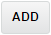 The Punch Detail pop-up window opens.At minimum, the Actual Date/Time and Punch Category fields must be completed. For definitions of each field, see the section titled “Punch Detail Definitions.”Click Save.Adding Many PunchesTo add many punch records at once, it is best to use the Timesheet option.In the Main Navigation menu, open the Daily Procedures folder. Open Data Entry subfolder.Click on the Timesheet page. 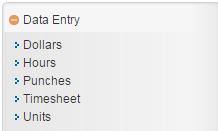 A new window/tab opens in the browser containing the Timesheet.Use the drop down located on the second row of the Timesheet to select the worksheet to use. These are created and customized for each install, but will typically have a separate timesheet for punches.Find the date of the punch record, and fill in the applicable fields. For definitions of each field, see the section titled “Punch Detail Definitions.”To add an additional record to the same day, use the Plus button located on the punches block. 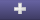 For more detailed information about using the Timesheet, see the “Timesheet” User Guide. Click Save. Fixing a Missing PunchA missing punch appears when an employee punches in but does not punch out, or vice versa. These errors are critical to fix as the Total Hours will be incorrect for an employee with a missing punch. The Time and Attendance system will automatically put in a placeholder punch in red when this occurs, marked with “Missing Punch” in the Info column.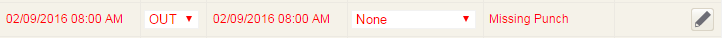 Depending on security, a user can either send a Missing Punch Request to a supervisor, or fix the missing punch directly on the Punches page. Fixing a Missing Punch Using the Missing Punch Request Click on the Missing Punch Request button located to the right of the Missing Punch. The Detail View pop-up window opens.Adjust the fields as needed. At minimum, the Actual Date/Time and Punch Type fields must be completed. For definitions of each field, see the section titled “Punch Detail Definitions.” Click Submit Request. Fixing a Missing Punch on the Punches PageTo correct a missing punch directly, one of three things must occur, depending on the situation:If the punch either before or after the Missing Punch should not exist, the punch before or after the Missing Punch should be deleted. To do so, follow the steps under the section titled “Deleting a Punch.” If the Punch Type on the punch before or after the Missing Punch is incorrect, the punch before or after the Missing Punch should be changed. To do so, adjust the punch’s Type column, and click Save.If the employee has truly missed a punch, the Missing Punch must be edited directly to have the correct information. To do so, follow the steps under the section titled “Editing a Punch.”